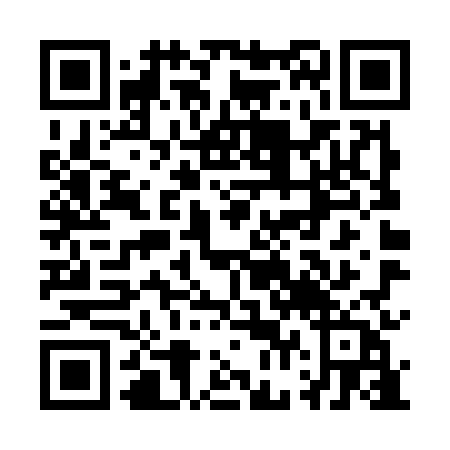 Prayer times for Biesiekierz Nawojowy, PolandMon 1 Apr 2024 - Tue 30 Apr 2024High Latitude Method: Angle Based RulePrayer Calculation Method: Muslim World LeagueAsar Calculation Method: HanafiPrayer times provided by https://www.salahtimes.comDateDayFajrSunriseDhuhrAsrMaghribIsha1Mon4:166:1612:465:137:169:092Tue4:136:1412:455:147:189:113Wed4:106:1112:455:157:209:144Thu4:076:0912:455:167:219:165Fri4:046:0712:455:187:239:186Sat4:016:0512:445:197:259:217Sun3:586:0212:445:207:279:238Mon3:556:0012:445:217:289:259Tue3:525:5812:435:227:309:2810Wed3:495:5612:435:247:329:3011Thu3:465:5312:435:257:339:3312Fri3:435:5112:435:267:359:3513Sat3:405:4912:425:277:379:3814Sun3:375:4712:425:287:399:4015Mon3:345:4512:425:297:409:4316Tue3:305:4212:425:317:429:4517Wed3:275:4012:415:327:449:4818Thu3:245:3812:415:337:459:5119Fri3:215:3612:415:347:479:5320Sat3:175:3412:415:357:499:5621Sun3:145:3212:415:367:509:5922Mon3:115:3012:405:377:5210:0223Tue3:075:2812:405:387:5410:0524Wed3:045:2612:405:397:5610:0825Thu3:005:2312:405:407:5710:1026Fri2:575:2112:405:427:5910:1327Sat2:535:1912:405:438:0110:1628Sun2:505:1712:395:448:0210:2029Mon2:465:1612:395:458:0410:2330Tue2:425:1412:395:468:0610:26